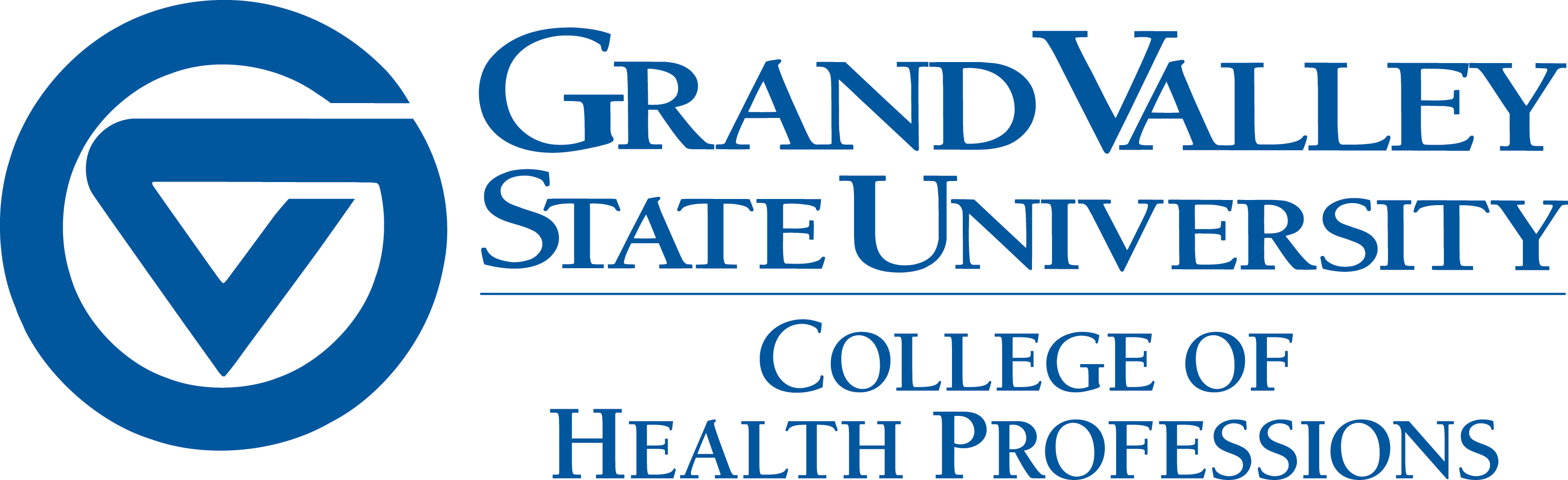 Fall 20__Winter 20__Spring/Summer 20___          Fall 20__Winter 20__Spring/Summer 20__             Fall 20__Winter 20__Spring/Summer 20___         Fall 20__Winter 20__Spring/Summer 20___        